Block Notes n. 3, febbraio 2023Dipartimento Welfare e nuovi diritti della Cgil Lombardia A cura di M. Vangi, L. Finazzi, S. Pulici, M. Vespa In questo numeroDalle Agenzie di stampa nazionaliMedici di famiglia e pediatri. Ecco il nuovo Atto d’indirizzo sulla convenzione Fimmg critica sulle Case della Comunità Non sempre le Regioni che stanziano più risorse forniscono servizi migliori La sanità e i primi 100 giorni del GovernoEcco come promuovere la salute nei luoghi di lavoro della PAFondi sanitari integrativi. In GU decreto Salute su monitoraggio prestazioni Pon Gov Cronicità: i tavoli di lavoro regionaliRsa. Cgil, Cisl e Uil Fp vedono Schillaci su contratto Oms Europa su Pubblico-privato in sanità Autonomia differenziata. Via libera dal Cdm al Ddl Calderoli Autonomia differenziata. L’appello dei medici al Governo Gimbe: con l’autonomia differenziata colpo di grazia al SsnCovid. Oms: negli ultimi 28 giorni 20 milioni di nuovi casi e 114mila decessi nel mondo Molte criticità e nessuna innovazione nella proposta del Ministro CalderoliAutonomia differenziata. I paletti di Schillaci: Ministero della Salute mantenga ruolo guida Tumori. Bisogna ridurre le disparità Cancro. Italia si scopre prima in classifica per la prevenzione nella UE Lep, costi standard, fondo di perequazione: le incognite per la sanità Intersindacale su Milleproroghe e pensionamento a 72 anniRicerca. Fp Cgil: quella in sanità è fondata sul precariatoLa carenza di medici è un problema che riguarda tutta l’EuropaI farmaci e la giungla dei ticket regionali Innovazione tecnologica nella gestione del diabete Il Ssn nei governi dell’Ulivo: andiamoci piano con le criticheMilleproroghe. Ecco tutte le novità per la sanitàCome il Covid ha colpito la sanità. Il nuovo monitoraggio dei LeaObbligo vaccino Covid per i sanitari. Ecco le motivazioni delle tre sentenze della Consulta Epatite C. Il report annuale dell’EcdcMedicina. Per l’anno accademico 2023-2024 a disposizione 14.211 posti Farmaci senza obbligo di prescrizione. I fatturati crescono del 19%Morbillo. L’Oms Europa lancia l’allerta Distruggere le pietre angolari per abbattere il Ssn: i medici a gettoneAutonomia differenziata. Ecco il testo trasmesso alla Conferenza UnificataHiv. La PrEP in Europa rimborsata in tutto o in parte in 38 Paesi della regione Oms FpCgil: Subito l’internalizzazione dei servizi e un piano straordinario di assunzioni Oms: un detenuto su tre in Europa soffre di disturbi mentali Fondi integrativi sanitari. Nel 2021 prestazioni di Enti e Casse a quota 2,8 mld. Fuga dei medici all’estero. Fnomceo: sono mille all’anno Autonomia differenziata. Schillaci: assicurare a tutti i cittadini stesse possibilità di cura Verso le primarie PD. Ecco le mozioni dei due candidati alla segreteriaNon fare sport fa male sia alla salute che al Ssn Negli ospedali il 90% di Tac, mammografi e sistemi radiografici hanno più di 10 anniBig Pharma spende di più in marketing che in ricerca. Lo studio sul BMJ Come finanziare la sanità in questo periodo di crisi? La ricetta Ocse L’Infermiere del futuro secondo la Fnopi Cresce la voglia di fuggire dal Ssn. L’indagine dell’Anaao AssomedFarmaci on line. Una guida per gli acquisti sul web in sicurezzaIntramoenia. Nel 2021 oltre 4,2 milioni di prestazioni a pagamento negli ospedali pubbliciMilleproroghe. Il provvedimento ora è legge. Ecco tutte le misure approvate per la sanitàScuole di specializzazione. Quasi 6.000 i medici in fugaMortalità materna. Ogni due minuti muore una donna durante la gravidanza o il partoIn Italia l’età media (48 anni) è la più alta della UEIntramoenia. Nel 2021 i ricavi tornano a superare il miliardo. La Relazione al ParlamentoNon è un Ssn per giovani. Cogeaps - Fnomceo conferma la fuga dalle specialità più a rischioAccessi inappropriati in Pronto Soccorso più frequenti tra i giovani che tra gli anziani Rapporto shock dell’Ocse: se non si investe in sanità a rischio benessere e tenuta sociali La spesa pubblica nella UE. Italia tra i Paesi con la quota più alta per la protezione socialeCancro. Quasi 25mila italiani decidono di curarsi fuori dalla propria RegioneCome misurare lo sviluppo dei bambini a 360 gradi? Ci prova l’Oms con un nuovo modello Dalle Agenzie di stampa nazionali:Da “Quotidiano Sanità” Dalla Newsletter del 31 gennaio 2023Medici di famiglia e pediatri. Ecco il nuovo Atto d’indirizzo per il rinnovo della convenzione 2019-2021Via libera dal Comitato di settore al documento contenente le indicazioni per la Sisac per l’avvio delle trattative per il rinnovo dell’Acn 2019-2021 per mmg e pediatri di libera scelta. Poche in realtà le novità a livello normativo dove si punterà a migliorare la presa in carico dei pazienti cronici, la partecipazione alle campagne vaccinali e al rapporto con l’ospedale per la gestione delle acuzie. Aumenti del 3,78%. Leggi tutto. Link al testo il testo dell’atto d’indirizzo.Fimmg: “Case della Comunità fanno aumentare le distanze fra i cittadini e il medico di famiglia”Una tra le criticità che il sindacato ha denunciato con il tour #adessobasta. Per questo auspica che la medicina generale “rimanga per la politica il fondamento dell’assistenza sanitaria da preservare a ogni costo, soprattutto per le sue caratteristiche fondanti di assistenza, di prossimità e fiduciarietà e che le azioni intraprese dal governo volgano alla tutela e all’evoluzione del ruolo del medico di famiglia senza stravolgerne le sue peculiarità”. Leggi tutto. Spesa sanitaria. La Pa di Bolzano spende quasi 600 euro in più a cittadino rispetto alla Campania. Ma non sempre le Regioni che stanziano più risorse forniscono servizi miglioriNel 2019, la spesa pro capite nazionale è stata pari a 1.961 euro, e tutte le Regioni del Centro e del Nord, con le sole eccezioni di Veneto e Marche, risultano al di sopra di tale media. Ma tra le Regioni che spendono di più per ogni cittadino (Molise, Pa Trento, Pa Bolzano sono in testa) i risultati in termini di garanzia dei Lea sono spesso inferiori a chi spende di meno. In ogni caso in tutte le Regioni del Sud la spesa pro capite è inferiore alla media. Leggi tutto. Dalla Newsletter del 1° febbraio 2023La sanità e i primi 100 giorni del GovernoL’Esecutivo ha tagliato il traguardo volante che definisce il primo spartiacque tra la luna di miele post elettorale e il momento di passare all’azione in cui vanno trovate le soluzioni su cui poi alla fine si daranno i giudizi. Ecco cos’è stato fatto e quali sono le emergenze cui va data risposta. Leggi. Ecco come promuovere la salute nei luoghi di lavoro della PAArriva all’attenzione della Stato Regioni il documento del Tavolo di lavoro intersettoriale, Ministero della salute, Inail, Miur, Ministero della Difesa, Regioni, Iss e Consiglio per la Ricerca in Agricoltura. Una road map per rendere ambienti e contesti in cui le persone lavorano “luoghi favorevoli alla adozione competente e consapevole di sani stili di vita per contrastare le malattie croniche non trasmissibili”. Leggi tutto. Link al documento. Fondi sanitari integrativi. In GU decreto del ministero Salute su monitoraggio prestazioni svolteAll’Anagrafe dei fondi sanitari, istituita presso il Ministero della salute, viene assegnata la funzione di monitoraggio delle attività svolte dai fondi sanitari integrativi del Servizio sanitario nazionale nonché dagli enti, dalle casse e dalle società di mutuo soccorso aventi esclusivamente fini assistenziali. Ai fini dell’esercizio delle funzioni di monitoraggio è utilizzato un apposito cruscotto, che ha la finalità di identificare le singole prestazioni erogate. Leggi tutto. Link al testo. Pon Gov Cronicità: i tavoli di lavoro regionaliIl valore aggiunto del progetto Pon Gov Cronicità è legato al superamento dei confini regionali in una spinta di confronto e omogeneizzazione verso l’alto di tutti i territori. Leggi tutto. Scopri le esperienze regionali.Rsa. Cgil, Cisl e Uil Fp vedono Schillaci su contratto: “Impegno per apertura tavolo”Il contratto è atteso da 14 anni. I sindacati: “Abbiamo illustrato oggi al ministro della Salute la grave situazione in cui versano le lavoratrici e lavoratori che operano nel settore delle Rsa per la mancata apertura del negoziato per la definizione del nuovo Ccnl, nonostante gli impegni formali assunti nel giugno 2020 dalle due Associazioni datoriali Aiop e Aris, atteso da oltre 14 anni e in conseguenza del quale sono tutt’ora in corso in tutte le regioni percorsi di mobilitazione”. Leggi. Pubblico-privato in sanità. Oms Europa: “Le partnership nel breve possono alleggerire i bilanci ma attenzione ai conti a lungo termine”In un nuovo report l’Organizzazione approfondisce la questione del rapporto tra pubblico e privato in sanità. “Possono sembrare un sollievo per i bilanci pubblici. Ma la soluzione non è sempre semplice. I contratti di PPP firmati oggi imporranno domani una forte pressione sui bilanci pubblici, soprattutto una volta che tali strutture, attrezzature e servizi saranno stabiliti e il conto dovrà essere pagato”. Leggi tutto. Dalla Newsletter del 2 febbraio 2023Autonomia differenziata. Via libera dal Cdm al Ddl Calderoli. Anche per la sanità arrivano i Lep ma non sarà possibile nessuna revisione al ribasso rispetto agli attuali LeaApprovato dal Governo il provvedimento che quadro entro cui potranno essere concesse maggiori autonomie (anche sulla sanità) alle Regioni. Arrivano i Lep che in sanità però già ci sono e vengono come noto chiamati Lea. Ecco cosa prevede il testo e quali sono i passaggi della riforma. Leggi tutto. Link al testo. Autonomia differenziata. L’appello dei medici al Governo: “Si riveda il testo, prima di partire colmare le disuguaglianze di salute”Questo l’appello lanciato sul filo di lana dal Presidente della Fnomceo. Prima di far scattare il semaforo verde al Ddl, che approda oggi in Cdm, occorre “colmare le differenze di accesso al Ssn, modificare gli indici che danno per privilegiati quelli che, per luogo di nascita o di residenza, hanno una possibilità di sopravvivenza maggiore rispetto a quelli che vivono in aree geografiche più disagiate e che invece hanno un’aspettativa di vita e di salute molto più bassa”. Leggi tutto. Gimbe: “Con l’autonomia differenziata colpo di grazia al Ssn”In un dossier presentato oggi in contemporanea con il Cdm che dovrà esaminare il ddl Calderoli, la Fondazione GIMBE invita il Governo “a mettere da parte posizioni sbrigative e propone di espungere la tutela della salute dalle materie su cui le Regioni possono richiedere maggiori autonomie”. O almeno di far sì che “l’eventuale attuazione del regionalismo differenziato in sanità venga gestita con estremo equilibrio, colmando innanzitutto il gap strutturale tra Nord e Sud del Paese”. Leggi tutto. Link al dossier. Covid. Oms: “Negli ultimi 28 giorni 20 milioni di nuovi casi e 114mila decessi nel mondo”. Più della metà dei nuovi casi in Cina, nonostante un calo dell’85% rispetto al mese precedenteLa Cina registra infatti più di 11 milioni di nuovi casi in quattro settimane anche se la pandemia segna una netta decelerazione. Ma mentre i contagi sono in diminuzione in tutto il mondo (-78%), i decessi continuano a crescere (+65%), soprattutto in Cina (+244%), in Giappone (+46%) e negli Usa (+31%). In Europa trend in diminuzione sia per i nuovi casi (-63%) che per i decessi (-25%), Italia compresa. Leggi tutto. Autonomia. Molte criticità e nessuna innovazione nella proposta del Ministro CalderoliManca nel testo la richiesta di una chiara programmazione e motivazione alla pretesa autonomia di ambiti specifici e viene mortificato il ruolo dei comuni e delle province creando un nuovo “centralismo regionale”. Scorretto e pericoloso il ruolo marginale lasciato al Parlamento, ridotto a un ruolo meramente notarile. L’effetto più drammatico è creare tanti sistemi di istruzione, lavoro, assistenza sociale e salute quante sono le regioni con un ulteriore incremento del turismo sanitario a favore delle Regioni del Nord. Leggi tutto. Dalla Newsletter del 3 febbraio 2023Autonomia differenziata. I paletti di Schillaci: “Ministero della Salute mantenga ruolo guida”Il Ministro: “Credo che il Ministero debba avere comunque non solo un potere di indirizzo e distribuzione dei fondi ma deve anche sostenere un meccanismo virtuoso insieme alle Regioni per capire chi lavora meglio e aiutare chi è in difficolta o non riesce a lavorare così bene. Già attualmente c’è una grossa autonomia se si considera che l’80% delle spese dei bilanci di una Regione sta proprio sulla sanità. Da ciò si capisce quanto sia importante il peso delle Regioni, ma io credo che il ministero debba comunque avere un ruolo di indirizzo”. Leggi tutto. Tumori. Bisogna ridurre le disparità, in Europa il 32% dei decessi è associato a povertà e bassa istruzione. Schillaci: “In arrivo 20 mln per Piano nazionale”Nel nostro Paese gli stili di vita scorretti sono più frequenti fra i cittadini che affrontano difficoltà finanziarie: il 37% fuma, il 45% è sedentario e il 17% obeso. È preoccupante inoltre il divario nell’adesione agli screening tra Nord e Sud. Schillaci: “Stiamo predisponendo iniziative per promuovere gli screening ed i corretti stili di vita”. È quanto emerso al  Convegno nazionale Aiom “Close the Care Gap”, al Senato. Leggi tutto. Cancro. Italia si scopre prima in classifica per la prevenzione nella UE con una spesa del 5,5% a fronte di una media del 3,4%. Ma nel 2040 incidenza tumori aumenterà comunque del 40% tra gli over 65Sono alcuni dati sulla situazione del cancro in Italia stilati dalla Commissione UE alla vigilia della Giornata mondiale. In Italia la mortalità per cancro è inferiore alla media europea proprio grazie alla migliore prevenzione sugli stili di vita. Più alti anche i tassi medi di sopravvivenza. Ma il cancro del polmone, del colon-retto e della mammella restano comunque le tre principali cause di morte per cancro nel 2019. Leggi tutto. Link alla scheda Italia.Autonomia differenziata. Lep, costi standard, fondo di perequazione: le incognite per la sanitàIl fatto che il perimetro dei Lep non possa ridursi rispetto ai Lea viene chiarito unicamente nella relazione illustrativa. Su questo punto è totalmente assente ogni richiamo esplicito all’interno del ddl Calderoli. E di certo una relazione illustrativa non può essere in alcun modo vincolante in termini di legge. Trattenendo le Regioni più gettito a livello locale, arriveranno meno risorse a livello centrale. A quel punto in che modo si potrà garantire lo stesso livello di prestazioni essenziali offerte oggi sull’intero territorio nazionale? Leggi tutto. Dalla Newsletter del 6 febbraio 2023Milleproroghe e pensionamento a 72 anni. Intersindacale: “Ulteriore schiaffo al quale diciamo no”“Errare è umano, perseverare è diabolico” sottolineano le sigle che definiscono i contenuti del nuovo emendamento della Lega “segnali precisi a lobbies e potentati”. “Si aprirà una frattura difficilmente sanabile tra parti sociali e Governo che porterà a uno stato di agitazione della categoria in mancanza di risposte esaustive alle criticità strutturali della sanità pubblica” avvertono quindi i sindacati. Leggi tutto. Ricerca. Fp Cgil: “Quella in sanità è fondata sul precariato”“Il lavoro in ricerca sanitaria pubblica si fonda prevalentemente sul precariato; si tratta di un precariato prevalentemente ‘al femminile’ essendo formato all’80% da donne; la durata media del precariato del personale storico è di 13,3 anni, con un range da 6 a 39 anni". Sono i dati che emergono da una ricerca condotta dalla Funzione Pubblica Cgil tra il personale precario della ricerca degli Irccs e Izs pubblici. Leggi tutto. La carenza di medici è un problema che riguarda tutta l’EuropaTutti i Paesi hanno segnalato una carenza di medici, in particolare di specialisti. Negli ultimi due decenni tutti gli intervistati hanno segnalato un aumento del numero complessivo di medici, senza per questo risolvere il tema della carenza di personale. Questo aspetto è strettamente legato anche a un incremento della domanda di assistenza sanitaria, all’aumento della popolazione ed al cambiamento delle caratteristiche demografiche di quest’ultima. La survey della European Junior Doctors Association. Leggi tutto. Dalla Newsletter del 7 febbraio 2023I farmaci e la giungla dei ticket regionali: tra chi non lo fa pagare e chi lo chiede anche agli esenti. E le Regioni ogni anno incassano 400 mlnAnalisi sui diversi sistemi di pagamento dei ticket fissi regionali sulla spesa farmaceutica. Nove regioni non chiedono nulla ai cittadini mentre nelle altre i sistemi sono molto diversi e c’è chi arriva a chiede anche fino a 6 euro a ricetta. Una vera e propria giungla che con l’unicità del Ssn a ben poco a che vedere. Ecco la mappa. Leggi tutto.Innovazione tecnologica nella gestione del diabete: nel Quaderno di QS le raccomandazioni degli esperti per “rivoluzionare” la presa in carico sul territorioNel documento, elaborato da un gruppo di esperti e raccolto in un nuovo Quaderno di QS dedicato, una vera e propria road-map per migliorare in maniera diffusa sul territorio, con l’ausilio delle nuove tecnologie, la governance di una delle patologie più rappresentative e diffuse nel complesso mondo delle cronicità. Leggi tutto. Il Ssn nei governi dell’Ulivo: andiamoci piano con le criticheL’attuale crisi del SSN nasce con il venire meno della dimensione sociale della politica e l’avvento del mito della razionalità tecnica e della "governamentalità" come unica dimensione del governo della complessità. Un cambio di paradigma, affacciatosi dai primi anni ‘90 che i ministri della sanità dei governi dell’Ulivo, a cavallo del passaggio del millennio, non incoraggiarono ma anzi contrastarono. Leggi tutto. Dalla Newsletter dell’8 febbraio 2023Milleproroghe. Via libera a finanziamento da 50 milioni per Piano nazionale oncologico e proroga uso ricetta elettronica fino a 31 dicembre 2024. Ecco tutte le novità per la sanitàViene istituito un Fondo da 10 milioni, per ciascuno degli anni dal 2023 al 2027, per l’implementazione del Piano oncologico. L’uso della ricetta elettronica viene prorogato fino al 31 dicembre 2024. I contratti degli specializzandi potranno essere rinnovati fino al 31 dicembre 2023. Allentati i vincoli di esclusività fino a tutto il 2023 per un monte orario settimanale non superiore a 8 ore. Espunta dall’emendamento approvato quella parte che prevedeva la possibilità di mantenimento in servizio fino a 72 anni per tutto il personale del Ssn anche se la misura potrebbe riguardare i soli medici di famiglia e pediatri. Novità anche su Ecm. Leggi tutto. Come il Covid ha colpito la sanità. Nel 2020 metà delle Regioni non è riuscita a garantire cure essenziali. Il nuovo monitoraggio dei LeaPubblicato dal Ministero della Salute il report 2020 con i risultati del monitoraggio dei Livelli essenziali di assistenza calcolati con il nuovo sistema di garanzia. In ben 10 tra regioni e pa non si è raggiunta la sufficienza in tutte e tre le aree (prevenzione-distrettuale-ospedaliera). Essendo però l’anno dello scoppio della pandemia è stato deciso di utilizzare il monitoraggio esclusivamente a scopo informativo e non ai fini della premialità come previsto dalla legge. Ecco tutti i risultati regione per regione. Leggi tutto. Link al Rapporto. Dalla Newsletter del 9 febbraio 2023Obbligo vaccino Covid per i sanitari. Ecco le motivazioni delle tre sentenze della Consulta del 1 dicembre che ne hanno ribadito la legittimitàIl 1 dicembre scorso la Corte Costituzionale ha emesso tre sentenze tutte riguardanti profili di illegittimità costituzionale in riferimento alle norme che hanno previsto l’obbligo per i sanitari della vaccinazione Covid con le relative sanzioni disciplinari. In tutti e tre i casi i giudici delle leggi hanno respinto le questioni sollevate ribadendo la legittimità delle norme in nome del bene supremo della salute pubblica. Leggi tutto. Epatite C. Nel 2021 registrati 14.560 casi in 29 Paesi UE. Tra le cause, l’uso di droghe è la più frequentemente riportata. Il report annuale dell’EcdcLa fascia d’età più colpita è stata quella 35-44 anni per gli uomini e quella 25-34 anni per le donne. Le modalità di trasmissione sono state riportate solo nel 32% dei casi. La modalità più comunemente riportata è stata l’uso di droghe per via parenterale, che ha rappresentato il 61% dei casi acuti e il 70% di quelli classificati come cronici con informazioni complete sulla modalità di trasmissione. "Importanti le misure di riduzione del danno". Leggi tutto. Dalla Newsletter del 10 febbraio 2023Medicina. Per l’anno accademico 2023-2024 a disposizione 14.211 posti per i corsi in lingua italiana. I decreti provvisori del MurI posti per odontoiatria saranno 1.289 rispetto ai 1.330 del 2022-2023. In controtendenza invece veterinaria con 1.082 posti a disposizione rispetto ai 1.040 dell’anno in corso. Ricordiamo che quest’anno l’accesso avverrà in due sessioni in cui sarà possibile svolgere la prova denominata TOLC (Test OnLine CISIA), con la possibilità di selezionare il punteggio migliore ai fini della graduatoria. I posti definitivi dopo l’accordo in Stato-Regioni. Leggi tutto. Dalla Newsletter del 13 febbraio 2023Farmaci senza obbligo di prescrizione. Recuperato il gap pre-pandemico: +15,9% le confezioni vendute. I fatturati crescono del 19%Secondo le analisi di Assosalute-Federchimica, sui dati IQVIA, Otc e Sop chiudono il 2022 con un deciso incremento sia dei fatturati (rispettivamente +21,6% e +11,2%), sia dei volumi (+17,6% e +10,6%). L’elevata incidenza delle sindromi influenzali e similinfluenzali e la diffusione di forme non gravi di covid-19 spiegano l’eccezionale andamento del 2022. Leggi tutto. Morbillo. L’Oms Europa lancia l’allerta: “Non è scomparso, nel 2022 i casi sono tornati a crescere. Rafforzare vaccinazioni nei bambini”L’Organizzazione rileva come dopo il biennio 2020-2021 dove si erano registrati pochi casi dopo l’epidemia del biennio precedente l’anno scorso il numero di casi è tornato a salire. “Serve un’azione urgente in tutti i paesi per identificare tutti coloro, in particolare i bambini che non sono stati vaccinati”. In Italia nel 2022 il report Oms segnala 18 casi. Leggi tutto. Distruggere le pietre angolari per abbattere il Ssn: i medici a gettoneIl fenomeno sempre più rilevante è sempre più preoccupante dei medici a gettone che vengono inseriti nei diversi reparti per tamponare la carenza di personale o più semplicemente per coprire i buchi negli organici, in particolare nelle Terapie intensive, in medicina di Emergenza e Urgenza, ma anche in Pronto Soccorso, in Ginecologia, Pediatria è una realtà sempre più diffusa, anche in quelle Regioni che nonostante tutto continuiamo a considerare più virtuose. Leggi tutto. Dalla Newsletter del 14 febbraio 2023Autonomia differenziata. I nuovi Lep terranno conto degli attuali Lea. Ecco il testo trasmesso alla Conferenza UnificataMa anche nel testo ufficialmente trasmesso in Conferenza Unificata l’ancoraggio dei Lep agli attuali Lea non viene mai chiaramente esplicitato all’interno del testo del disegno di legge quadro ma solo nella relazione illustrativa. L’obiettivo, si spiega, “non è quello di dividere il Paese, né favorire Regioni che già viaggiano a velocità diversa rispetto alle aree più deboli dell’Italia. L’auspicio è che tutti aumentino la velocità: sia le aree del Paese che con l’autonomia possono accelerare sia quelle che finalmente possono crescere”. Leggi tutto. Link al testo. Hiv. La PrEP in Europa rimborsata in tutto o in parte in 38 Paesi della regione Oms. In Italia farmaci a carico del cittadino ed esami diagnostici a parziale carico del SsnLo rileva un nuovo draft dell’Ecdc che ha fatto il punto sulle gestione della profilassi pre-esposizione all’HIV. “La PrEP – ha dichiarato Andrea Ammon, direttore dell’ECDC - è un potente strumento per ridurre la trasmissione dell’HIV. Ma sebbene l’offerta di PrEP nella regione europea sia aumentata dal 2016, c’è ancora una grande variazione tra i paesi in termini di scala di attuazione". Leggi tutto. Dalla Newsletter del 15 febbraio 2023“Subito l’internalizzazione dei servizi e un piano straordinario di assunzioni”. L’appello di Sorrentino (FpCgil)Queste secondo la segretaria generale della Fp Cgil, le soluzioni per contrastare “la privatizzazione forzata dei servizi sanitari e sociali che sta facendo dilagare in settori ad alta professionalità e indispensabili per la popolazione, fenomeni come la precarietà, bassi salari, dumping contrattuale e poca valorizzazione professionale”. Leggi tutto. Oms: “Un detenuto su tre in Europa soffre di disturbi mentali. Suicidio causa di morte più comune tra la popolazione carceraria”Lo rilevano i dati del nuovo rapporto presentato oggi sullo stato della salute carceraria che ha monitorato la situazione di oltre 600mila carcerati nella Regione Europea dell’Oms. Il rapporto ha richiamato l’attenzione su diverse aree di preoccupazione, tra cui il sovraffollamento e la mancanza di servizi per la salute mentale, che rappresenta per l’appunto il più grande bisogno di salute tra le persone in carcere in tutta la regione. Leggi tutto. Link alla scheda italiana.Dalla Newsletter del 16 febbraio 2023Fondi integrativi sanitari. “Nel 2021 prestazioni in favore di iscritti a Enti e Casse a quota 2,8 mld”. L’audizione di Ivass al SenatoQueste costituite in larga parte da assistenza odontoiatrica (69%), prestazioni socio-sanitarie (16%) e prestazioni finalizzate al recupero della salute (15%), il 33% delle quali vincolate. Complessivamente, nel 2021 l’intera spesa sanitaria pubblica e privata italiana ammontava a 168 miliardi di euro, pari al 9,5% del Pil. A fare il punto il Segretario generale dell’Ivass, Stefano De Polis durante l’audizione in commissione Affari sociali al Senato nell’ambito dell’indagine conoscitiva sulle forme integrative di previdenza e di assistenza sanitaria. Leggi tutto. Fuga dei medici all’estero. Fnomceo: “Sono mille all’anno. A penalizzarci la scarsa attrattività del nostro Servizio sanitario”La scarsa qualità di lavoro e di vita, gli stipendi non adeguati, la mancanza di sicurezza che mette gli operatori a rischio anche di aggressioni, sono tra le cause dell’emorragia di medici verso l’estero. Ma per Il presidente, il numero programmato va mantenuto “anche perché abbiamo vissuto il dramma dell’imbuto formativo, con migliaia di medici laureati, abilitati, che non potevano specializzarsi e quindi lavorare”. Leggi tutto. Dalla Newsletter del 17 febbraio 2023Autonomia differenziata. Schillaci: “Assicurare a tutti i cittadini stesse possibilità di cura”. E sui medici gettonisti: “Allucinante, percepiscano stipendi 3 volte più alti di chi è assunto nel Ssn”"In una nazione come la nostra, nel 2023, è inaccettabile che le aspettative di vita di un cittadino dipendano dal livello di istruzione, da quanto guadagna e da dove è nato. Dobbiamo assicurare a tutti in sanità le stesse possibilità indipendente da dove si risieda. Il Ministero della Salute può essere una guida per le varie Regioni, per costruire con loro modelli virtuosi di management sanitario soprattutto con chi è più in difficoltà". Così il ministro della Salute intervenendo questa mattina ad Agorà su Rai 3. Leggi tutto. Dalla Newsletter del 20 febbraio 2023Verso le primarie PD. Bonaccini punta su superamento del numero chiuso a medicina e promette 5 mld in più al Ssn. Per Schlein sanità di prossimità e stop tetto personale sanitario. Ecco le mozioni dei due candidati alla segreteriaNelle mozioni dei due candidati alla segreteria molti i punti in comune, a partire dalla necessità di un maggiore finanziamento per il Ssn. E poi difesa del sistema pubblico e universalistico e necessità di garantire lo stesso livello di servizi su tutto il territorio nazionale. Non mancano però alcune differenze, a partire dalla formazione. Se infatti Schlein apre alla possibilità di ampliare i numeri della programmazione sanitaria per le facoltà di medicina; Bonaccini torna a ribadire la volontà di superare, seppur con gradualità, il sistema del numero chiuso. Leggi tutto. Mozione Bonaccini. Mozione SchleinNon fare sport fa male sia alla salute che al Ssn. L’inattività fisica costerà all’Italia 1,3 miliardi nei prossimi 30 anni in spese sanitarie. Tutti i numeri nel nuovo rapporto di Oms e OcseIn tutta la Ue il 45% delle persone non fa mai esercizio fisico. Ma tutto cià ha un costo per i sistemi sanitari. Con un aumento dell’attività fisica ai livelli minimi raccomandati nell’UE (150 min a settimana) si eviterebbero in Europa 11,5 milioni di nuovi casi di malattie non trasmissibili entro il 2050, inclusi 3,8 milioni di casi di malattie cardiovascolari, 3,5 milioni di casi di depressione, quasi 1 milione di casi di diabete di tipo 2 e più di 400.000 casi di tumori diversi. Leggi tutto. Negli ospedali italiani circa il 90% di Tac, mammografi e sistemi radiografici hanno più di 10 anni. E il trend è in peggioramentoPer la precisione, il 92% dei mammografi convenzionali ha più di 10 anni, il 96% della Tac (meno di 16 strati) ha più 10 anni così come il 30,5% delle risonanze magnetiche chiuse fino a 1,5T. E il trend dice che invecchiano sempre di più. A fotografare lo stato di vetustà del parco tecnologie di diagnostica per immagini in uso presso le strutture sanitarie italiane sono i dati 2021 presentati dall’Osservatorio parco installato (Opi) di Confindustria dispositivi medici. Leggi tutto. Big Pharma spende di più in marketing che in ricerca. Lo studio sul BMJ: “Un trend che non giustifica i prezzi così alti dei farmaci innovativi”Dal 1999 al 2018, le 15 maggiori società biofarmaceutiche hanno speso 2,2 trilioni di dollari per i costi di attività di vendita, generali e amministrative e1,4 trilioni di dollari su R&S” Ma i prezzi degli innovativi, e non solo, sono alle stelle, almeno negli Usa. Leggi tutto. Come finanziare la sanità in questo periodo di crisi? La ricetta Ocse: “Spending review, rivedere il ‘paniere’ pubblico e, a lungo termine, anche nuovo equilibrio tra pubblico e privato”Con il Covid la spesa sanitaria nell’area Ocse è aumentata in media dell’1% del Pil pre-pandemia. Per garantire sistemi sanitari più resilienti a nuovi shock sanitari e per rispondere ai bisogni crescenti di salute servirebbe un ulteriore e costante incremento massiccio dei finanziamenti pubblici. Tuttavia le incertezze del quadro geo politico rendono questa via molto difficile soprattutto per quei paesi con forte inflazione e forte indebitamento. Ma qualcosa si può e deve fare. Leggi. Dalla Newsletter del 21 febbraio 2023Sempre più autonomo e specializzato e prescriverà anche presidi e farmaci. Ecco l’Infermiere del futuro secondo la FnopiQueste le proposte della Consensus Conference della Fnopi messe a punto da tre gruppi di lavoro e da un Panel di Giuria composto dai maggiori esperti e responsabili della Sanità nazionale. Mangiacavalli: “Una evoluzione della professione infermieristica, dei relativi profili di competenza e dei ruoli agiti nelle diverse strutture sanitarie e dei percorsi formativi che possano accompagnare e stimolare questo cambiamento, è ormai necessaria e utile”. Leggi tutto. Link al documento.Cresce la voglia di fuggire dal Ssn. Oltre la metà dei medici e dei dirigenti sanitari è insoddisfatto e 1 su 3 è disposto a cambiare lavoro. L’indagine dell’Anaao AssomedSul podio delle richieste: più tempo libero e stipendi più alti. La fascia di età più in crisi tra i 45 e i 55 anni. “Occorre immaginare un nuovo modello che tenga nella dovuta attenzione la presa in carico del paziente, sia cronico che in acuzie, aumentando posti letto e personale, e implementando quella medicina di prossimità che appare oggi sempre più teorica, liberando i professionisti dalla medicina di carta che sottrae tempo alla cura”. Leggi tutto. Dalla Newsletter del 22 febbraio 2023Farmaci on line. Quali possono essere acquistati e come riconoscere le farmacie autorizzate: una guida per gli acquisti sul web in sicurezzaNel 2020, anno boom dell’online a causa della pandemia, il fatturato era stato di 428 milioni di euro, (+25% rispetto all’anno precedente). Lo scorso anno un nuovo balzo in avanti con un fatturato di 673 milioni di euro (+24% rispetto all’anno precedente, che si era attestato a 544 milioni). Ma come procedere nell’acquisto on line in sicurezza evitando truffe e prodotti contraffatti? Ecco quali sono i farmaci acquistabili e l’elenco delle farmacie ed esercizi commerciali autorizzati alla vendita. Leggi tutto. Dalla Newsletter del 23 febbraio 2023Intramoenia. Nel 2021 oltre 4,2 milioni di prestazioni a pagamento negli ospedali pubblici. Ma in molti casi se ne fanno troppe rispetto al tetto previsto. E per chi paga spesso tempi di attesa dimezzati rispetto al regime pubblicoI dati contenuti nell’ultimo rapporto Agenas che monitora i tempi di attesa e i volumi delle prestazioni libero professionali in intramoenia. Cardiologia e ginecologia le prestazioni più richieste. Il rapporto evidenzia anche la percentuale tra le prestazioni di ricovero eseguite in attività libera professione e quelle effettuate in attività istituzionale che, negli anni 2019, 2020 e 2021, in alcune aziende e per diverse prestazioni, è stata spesso superiore al 100%, tetto fissato dal Piano nazionale di governo delle liste d’attesa. E c’è ancora un 10% circa di prenotazioni che non vengono fatte attraverso il Cup. Leggi tutto. Link al rapporto. Milleproroghe. Via libera dalla Camera. Il provvedimento ora è legge. Medici di famiglia e pediatri in pensione a 72 anni. E poi 50 mln per Piano oncologico e proroga uso ricetta elettronica fino a 31 dicembre 2024. Ecco tutte le misure approvate per la sanitàI contratti degli specializzandi potranno essere rinnovati fino al 31 dicembre 2023. Allentati i vincoli di esclusività fino a tutto il 2023 per un monte orario settimanale non superiore a 8 ore. Arriva una nuova proroga fino al 30 giugno 2023 anche per i componenti di Cts e Cpr Aifa, in attesa che diventi pienamente operativa la riforma dell’agenzia. Novità anche su Ecm. Ecco tutte le novità per la sanità approvate in via definitiva con voto di fiducia oggi alla Camera. Leggi tutto. Scuole di specializzazione. Quasi 6.000 i medici in fuga. Dall’Anaao la mappa dei contratti non assegnati e abbandonatiLombardia, Veneto e Lazio registrano le percentuali più elevate di contratti totali non assegnati e abbandonati. Medicina d’urgenza, Anestesia e Patologia e biochimica clinica le specialità in caduta libera. Questi alcuni dei dati che emergono da una rilevazione condotta Anaao Assomed e Settore Anaao Giovani. Il segretario nazionale Anaao, Pierino Di Silverio: "La medicina sta diventando un affare selettivo, in cui le specialità più colpite e sotto pressione durante la pandemia Covid, le specialità gravate da maggiori oneri e minori onori sono in caduta libera, non hanno più appeal". Leggi tutto. Mortalità materna. Ogni due minuti muore una donna durante la gravidanza o il parto. E in Europa e in America i tassi tornano a salire ma in Italia scendonoLo rileva un nuovo rapporto delle Nazioni Unite che denuncia allarmanti battute d’arresto per il miglioramento delle condizioni di salute delle donne negli ultimi anni, con il risultato che le morti materne sono aumentate o sono rimaste stabili in quasi tutte le regioni del mondo. In due delle otto regioni delle Nazioni Unite – Europa e Americhe – il tasso di mortalità materna è aumentato dal 2016 al 2020, rispettivamente del 17% e del 15%. Altrove, il tasso è rimasto stabile. In Italia i tassi sono invece in diminuzione. Leggi tutto. In Italia l’età media (48 anni) è la più alta della UE. Siamo in vetta anche nel rapporto over 65-lavoratori, con un indice del 37,5%I dati illustrati oggi da Eurostat. L’età media è cresciuta in tutti Paesi UE e si assesta oggi a 44,4 anni. I valori più bassi a Cipro con 38,3 anni, poi 38,8 anni in Irlanda e 39,7 in Lussemburgo. Dopo l’Italia abbiamo il Portogallo con  46,8 anni e la Grecia con 46,1 anni. Leggi tutto. Dalla Newsletter del 24 febbraio 2023Intramoenia. Nel 2021 i ricavi tornano a superare il miliardo. La Relazione al ParlamentoDopo l’anno clou della pandemia i ricavi sembrano tornare ai livelli dell’era pre Covid. Stabile rispetto al 2020 il numero dei medici che esercita l’Alpi: nel 2021 sono stati 45.302 rispetto ai 45.434 del 2020. La prestazione più erogata in ALPI, come per il 2020, risulta essere la visita cardiologica (541.820) seguita dalla visita ginecologica (463.667), da quella ortopedica (397.709), dalla visita oculistica (300.916) e dall’elettrocardiogramma (330.354). Ancora criticità per quel che concerne l’esercizio della libera professione al di fuori delle mura aziendali. Leggi tutto. La relazione.Non è un Ssn per giovani. Un’analisi Cogeaps - Fnomceo conferma la fuga dalle specialità più a rischioIl presidente Fnomceo, Filippo Anelli: "Occorre investire sui professionisti, sugli organici, sulla sicurezza, sulle condizioni di lavoro. E, contemporaneamente, far sentire protetti i medici, tutelandoli da controversie temerarie, fermo restando il diritto del cittadino al giusto risarcimento. Non sono più rinviabili interventi normativi". Leggi tutto. Dalla Newsletter del 27 febbraio 2023Accessi inappropriati in Pronto Soccorso. “Più frequenti tra i giovani che tra gli anziani”. Lo studio dei geriatri Sigg-SigotCrolla la diffusa percezione che ad affollare in modo ingiustificato i PS siano gli anziani. Solo nel 10% dei casi si registrano accessi appropriati tra i giovani adulti, contro il 40% degli anziani. Geriatri: “Servono più posti letto dedicati agli anziani e potenziare servizi geriatrici negli ospedali. Paradossale la diminuzione negli anni dell’offerta di servizi al crescere del numero degli anziani. Necessario invertire la tendenza”. Leggi tutto. Rapporto shock dell’Ocse: “Se non si investe in sanità a rischio benessere e tenuta sociali”. Per salvarsi la spesa dovrebbe aumentare dell’1,4% del Pil rispetto al 2019: che per l’Italia vorrebbe dire 25 miliardi in più all’annoQueste le conclusioni di un lungo report dell’Ocse dal titolo “Pronto per la prossima crisi? Investire nella resilienza del sistema sanitario” che delinea uno scenario potenzialmente catastrofico se non si attueranno presto politiche di riforma e investimento nella sanità in tutti i Paesi Ocse. E per farlo bisogna partire dalle lezioni apprese durante la pandemia e investire soprattutto in tre settori chiave: personale sanitario, prevenzione primaria e secondaria, vaccinazioni comprese, e dotazioni strutturali e tecnologiche e sistemi di raccolta dati e monitoraggio. Leggi tutto. Dalla Newsletter del 28 febbraio 2023La spesa pubblica nella UE. Italia tra i Paesi con la quota più alta per la “protezione sociale” ma siamo sempre sotto la media per la “salute”I dati illustrati oggi da Eurostat. Nel 2021 la spesa pubblica nella UE si è attestata al 51,5% del Pil, una percentuale inferiore a quella del 2020 ma solo perché il Pil è aumentato. La spesa pubblica è infatti cresciuta in valori assoluti del 5,1% rispetto all’anno precedente. Tra le principali funzioni la “protezione sociale” in tutta la UE è rimasta la voce di spesa più importante, con un peso pari al 20,5% del PIL. La “salute” viene subito dopo con un peso dell’8,1% (Italia al 7,6%). Leggi tutto. Cancro. Quasi 25mila italiani decidono di curarsi fuori dalla propria Regione. Lombardia, Veneto e Lazio le mete più ambiteI flussi sono stati fotografati da Agenas e si riferiscono al 2021. Al lato opposto, con la maggior parte dei propri pazienti che decide di curarsi fuori dalla propria regione di residenza, troviamo il Molise e la Calabria con circa il 50% dei propri pazienti oncologici che emigra, seguite dalla Basilicata con il 42,9%. E poi Valle d’Aosta con il 39,84% dei pazienti “in fuga” e la Provincia di Trento con il 28,27%. Leggi tutto. Come misurare lo sviluppo dei bambini a 360 gradi? Ci prova l’Oms con un nuovo modello di monitoraggio disponibile anche su una app dedicataSi chiama “Global Scales for Early Development (GSED)”, e nasce per monitorare lo sviluppo dei bambini fino a tre anni di età. La nuova metodologia, spiega una nota dell’Oms, consente una valutazione completa dello sviluppo dei bambini fino a 36 mesi di età, valutando le capacità cognitive, socio-emotive, linguistiche e motorie. Leggi tutto.Questo numero di Block Notes è pubblicato sul nostro sito al seguente LinkTutti i numeri arretrati di Block Notes sono disponibili sul sito della CGIL Lombardia al seguente Link.CI TROVI ANCHE SU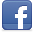 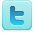 